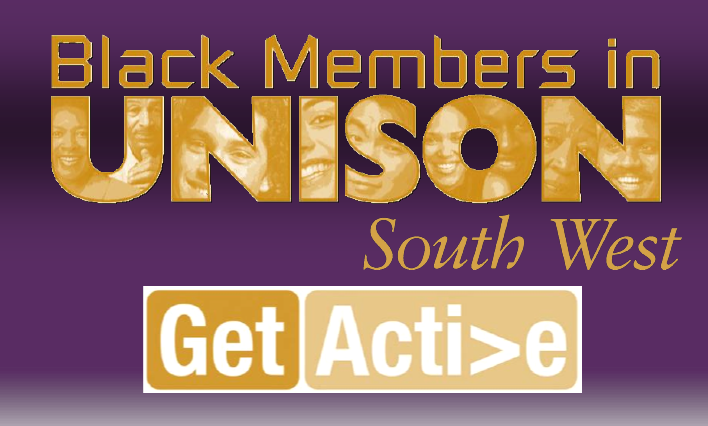 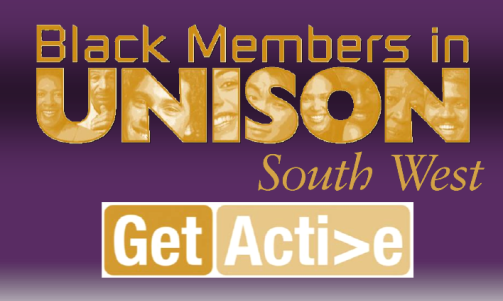 Name:        Membership Number:        Address for correspondence:       Contact number and e-mail address:        Branch you are a current member of:        Do you hold a position in your branch (e.g. steward), is so what role?Employer:        Do you have any special dietary requirements, if so what are they?Do you have any access requirements, if so please give details?Would you like to speak to someone prior to the event?  Yes      No Will you require childcare to enable you to attend?   Yes     No   (a separate form will be sent for completion if childcare provided)Applicant’s signature:       				Date:       Please note: all applicants must forward the completed form to their Branch Secretary or Education Co-ordinator to authorise attendance as the branch will be responsible for paying any expenses, including childcare.  Once authorised, please forward to the Regional Education and Equalities Team.Signed (for and on behalf of the branch):      Branch Officer position:       Please return to:	The Education and Equalities Team, Ground Floor, 2 Tangier Central,			Castle Street, Taunton, Somerset, TA1 4ASE-mail:		unisonsweducation@unison.co.ukPlease see our education programme for course information charges